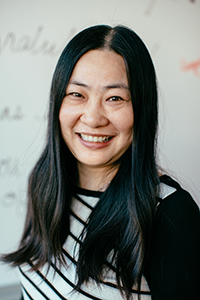 Xuehua Zhong钟雪华，博士Wisconsin Institute for Discovery & Laboratory of Genetics University of Wisconsin-Madison, 330 N. Orchard St. Madison, WI 53715 钟博士，副教授。1999年本科毕业于武汉大学，2002年获得武汉大硕士学位，2007年获得俄亥俄州立大学博士学位，2008-2013，加州大学洛杉矶分校和HHMI博士后研究员。2013年至今，威斯康星大学麦迪逊分校威斯康星发现研究所首席研究员，2013-2019威斯康星大学麦迪逊分校遗传学实验室助理教授，2019年至今威斯康星大学麦迪逊分校遗传学实验室副教授。
    钟博士主要植物生长发育的表观遗传调控方面的研究，包括基因组完整性，印记，细胞分化，正常生长和发育，疾病形成，以及潜在的生物技术应用，了解染色质的基本机制基因调控。如何将各种染色质因子募集到染色质中以将表观遗传信息“读取”和“翻译”成正常生长和发育以及应激条件下的差异基因表达模式。从这些研究中获得的知识应该对我们理解不同的染色质修饰如何相互协调以调节对不同生物过程至关重要的基因表达具有广泛的影响。在Cell，Nature，eLife，Nature Genetics，Nature Communications，PNAS，The Plant Cell等刊物上发表学术论文40余篇，邀请报告70余次